Przeczytajcie tekst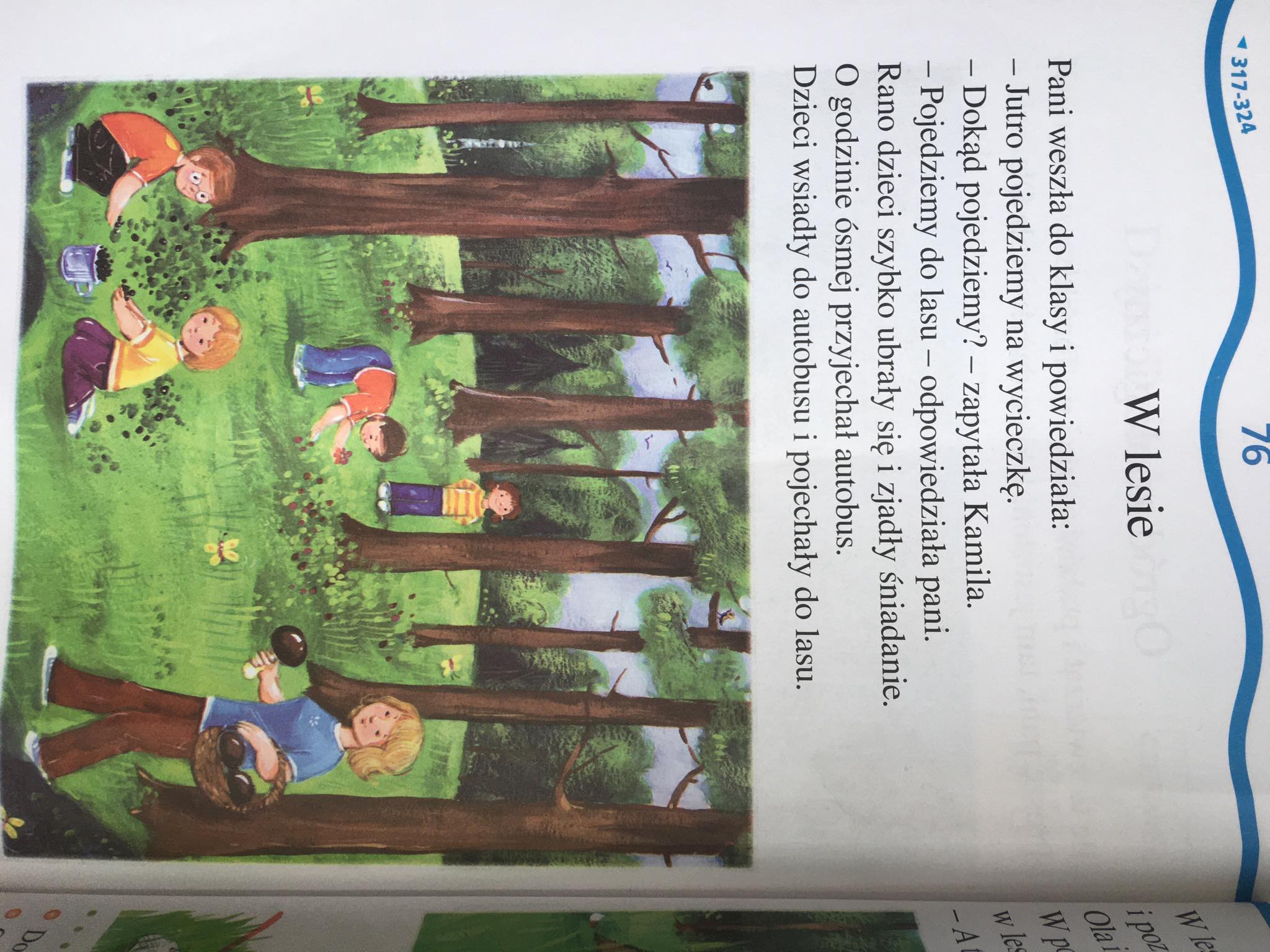 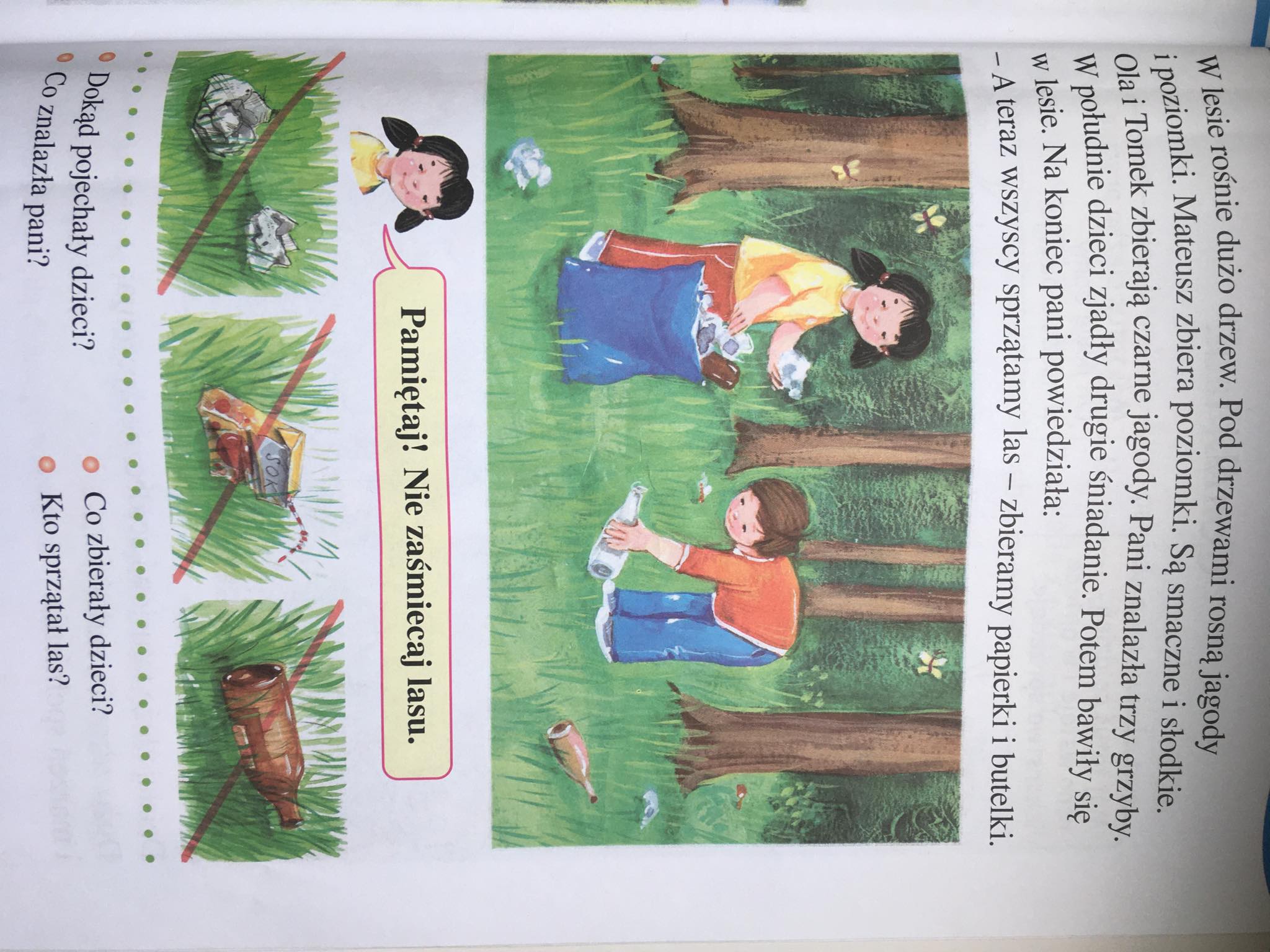 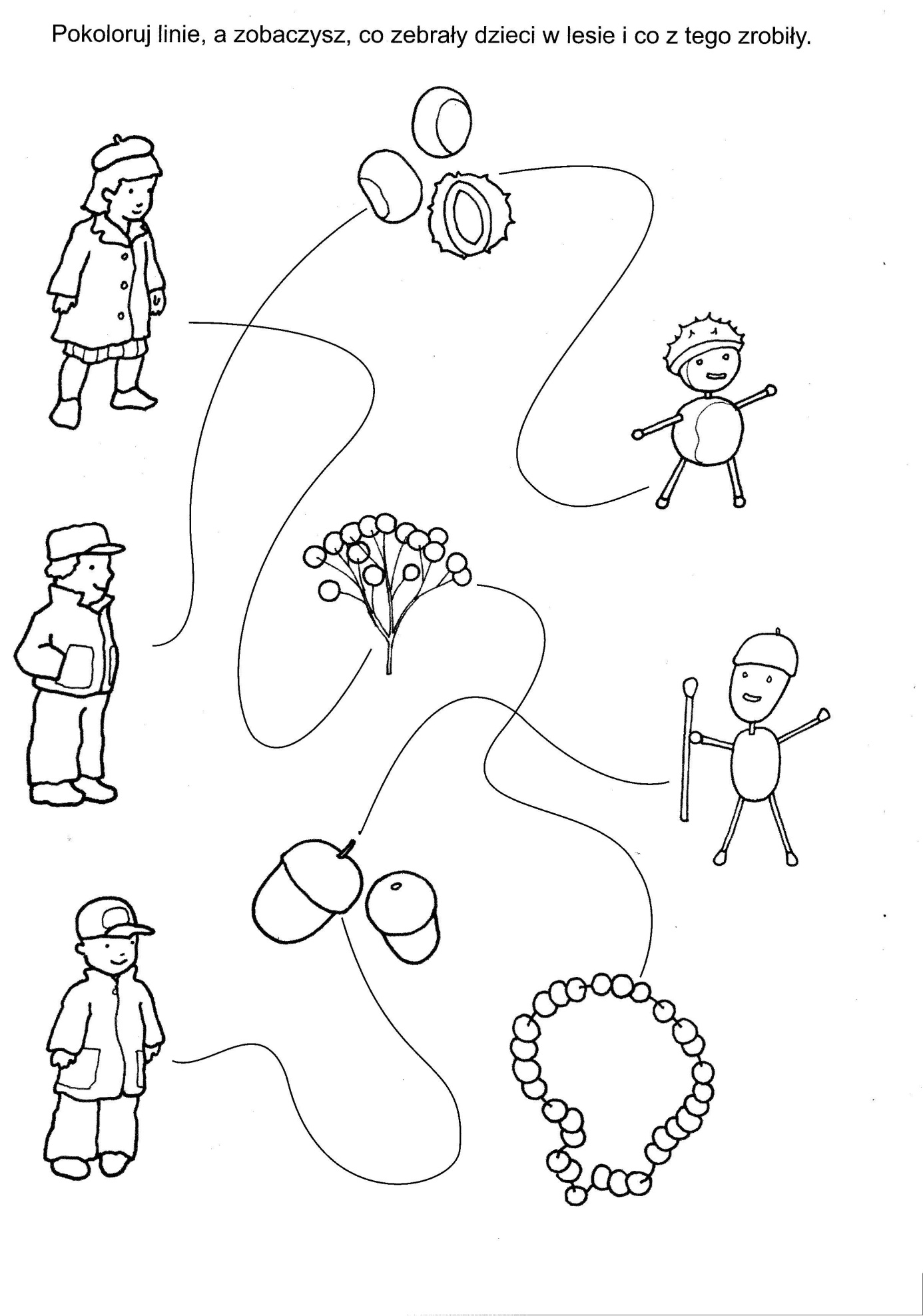 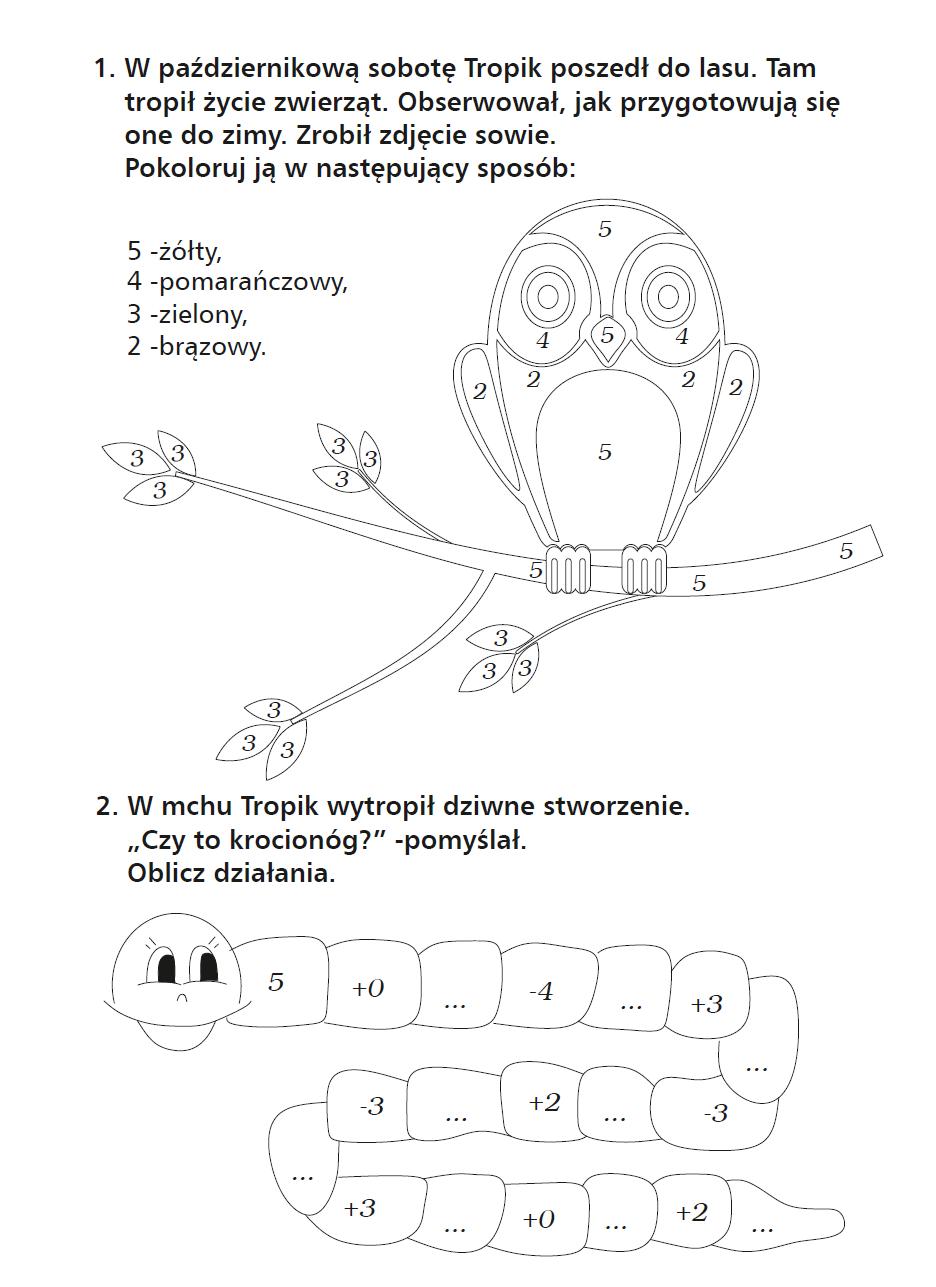 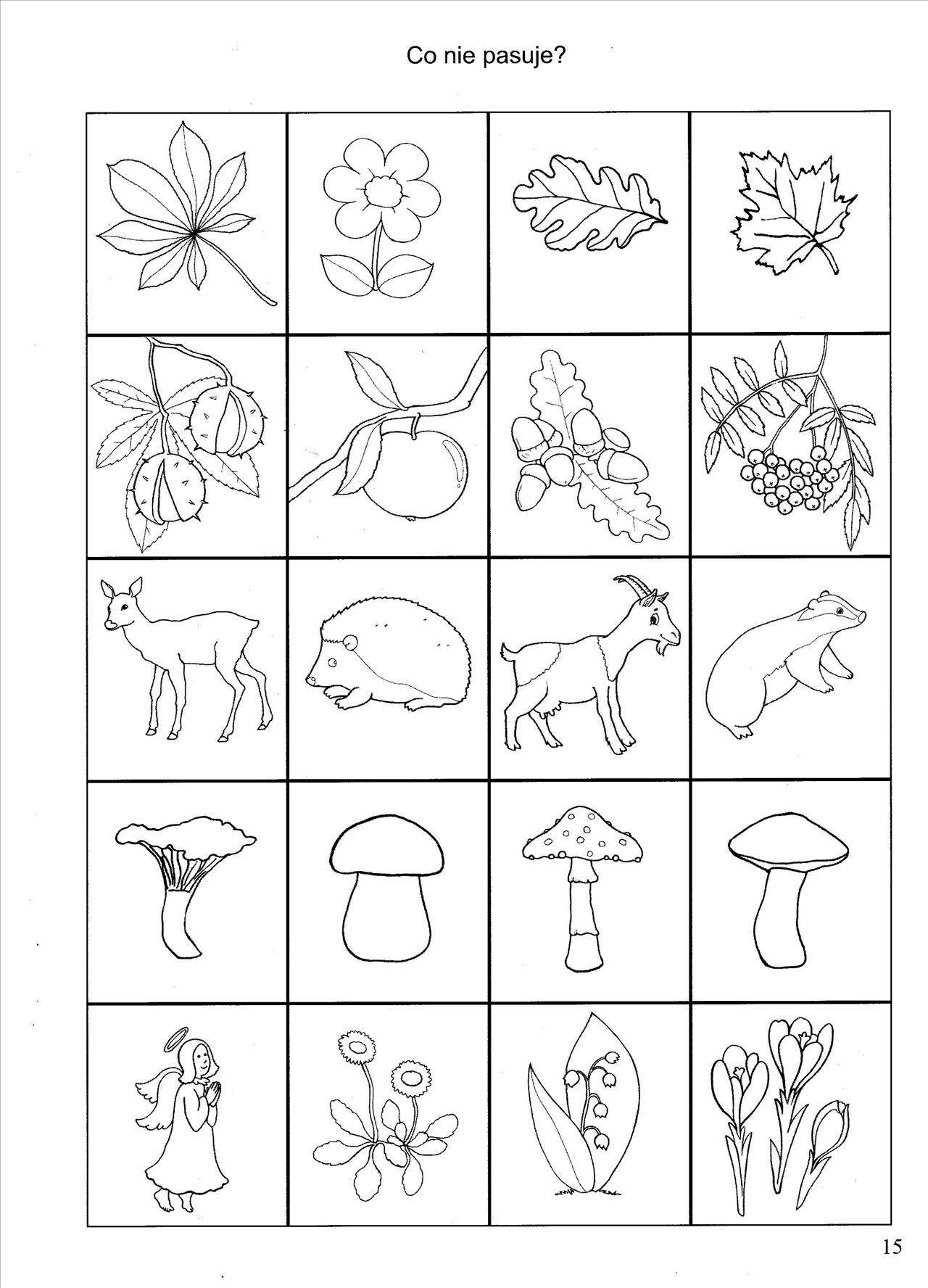 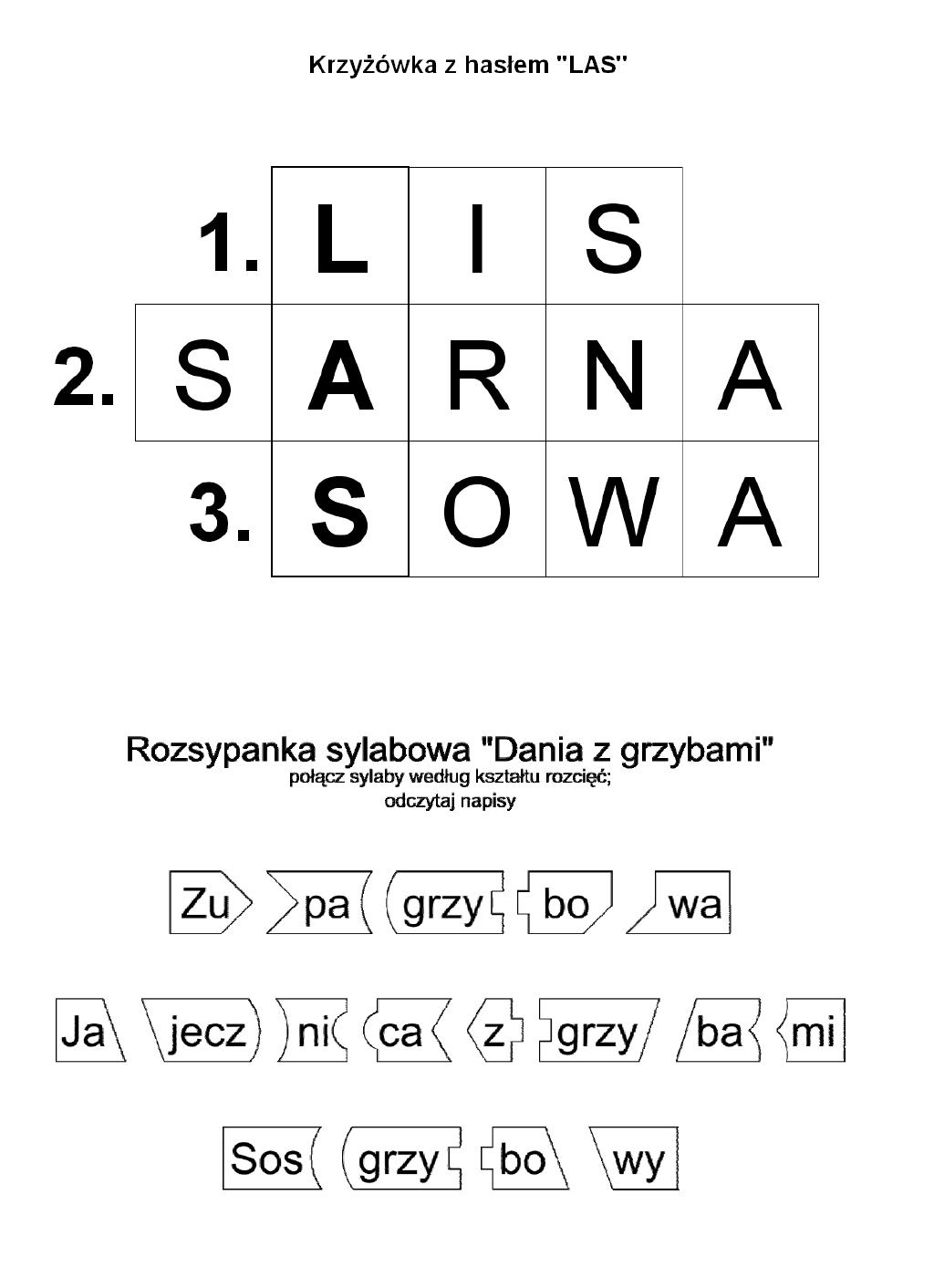 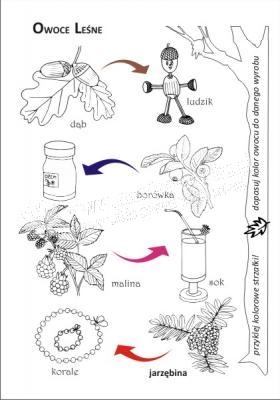 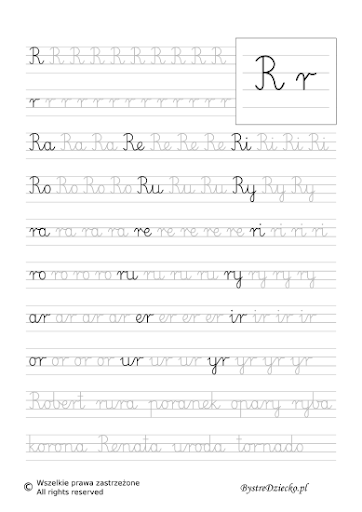 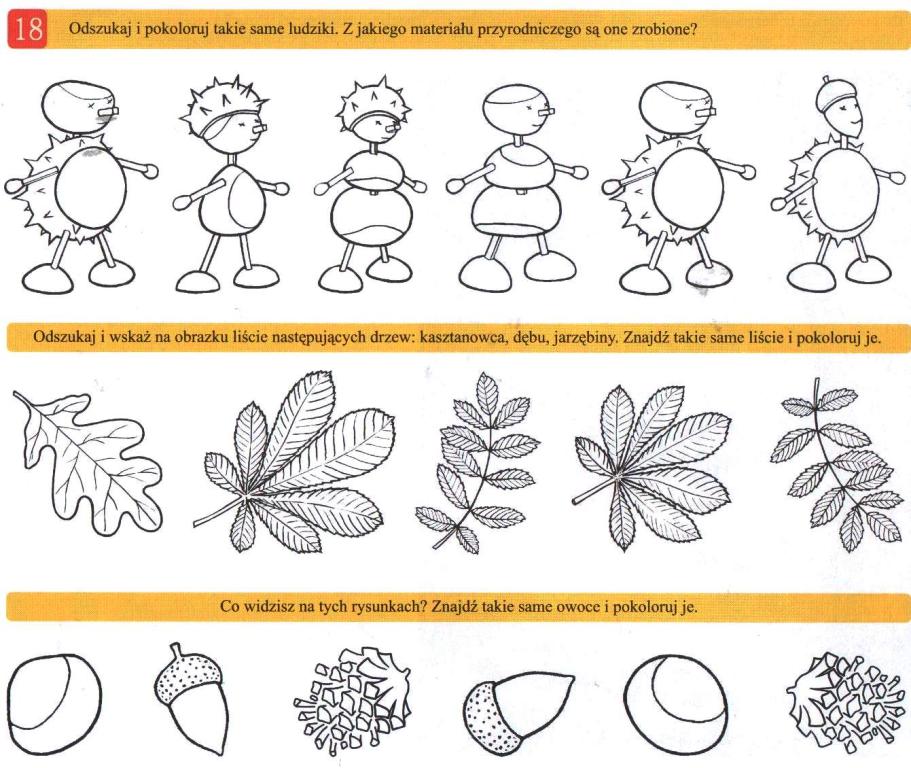 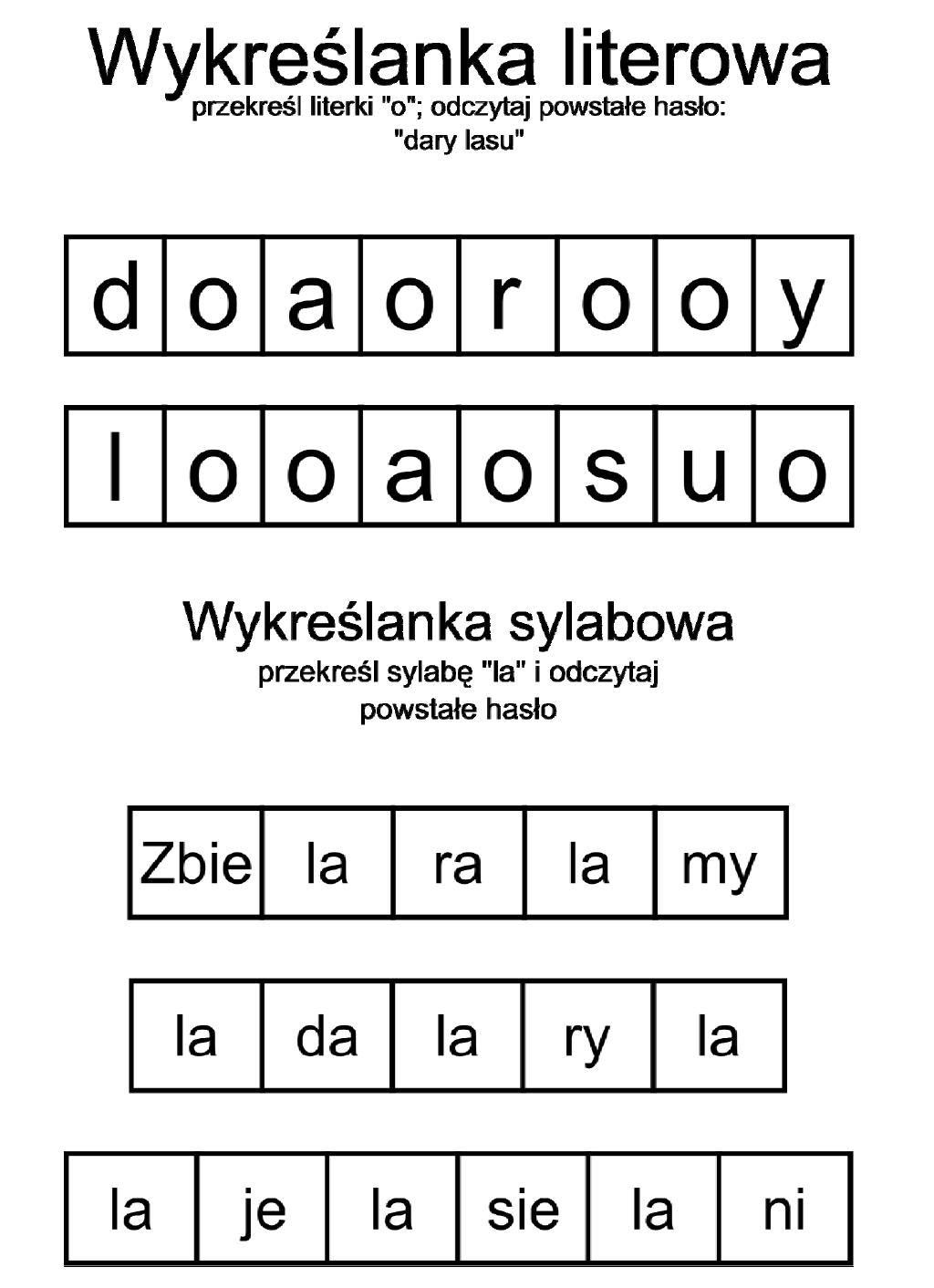 